МИНИСТЕРСТВОЭКОНОМИЧЕСКОГО РАЗВИТИЯ ПРИДНЕСТРОВСКОЙ МОЛДАВСКОЙ РЕСПУБЛИКИМD 3300, ПМР, г. Тирасполь, ул. Свердлова, 57, тел: 9-63-66, тел/факс: 9-74-10, economy.pmr@gmail.comП Р И К А З31 июля 2017 года							                      г. ТираспольО внесении изменений в Приказ Министерства экономического развитияПриднестровской Молдавской Республики от 28 июля 2017 года № 158«Об утверждении Положения о порядке формирования и представления индикативных цен на масличные и зерновые культуры» (регистрационный номер 7915 от  28 июля 2017 года) (САЗ 17-31)В соответствии с Таможенным кодексом Приднестровской Молдавской Республики от 2 марта 2000 года № 258-3 (СЗМР 00-1) с изменениями и дополнениями, внесенными законами Приднестровской Молдавской Республики от 6 ноября 2001 года    № 61-ЗИД-III (САЗ 01-46); от 10 июля 2002 года № 152-ЗИД-III (САЗ 02-28,1);                          от 11 февраля 2003 года № 237-ЗИД-III (САЗ 03-7); от 15 июля 2003 года № 309-ЗД-III (САЗ 03-29); от 9 декабря 2003 года № 372-ЗИ-III (САЗ 03-50); от 12 января 2004 года             № 387-ЗИД-III (САЗ 04-3); от 5 ноября 2004 года № 490-ЗИД-III (САЗ 04-45); от 1 марта 2005 года № 542-ЗИ-III (САЗ 05-10); от 17 июня 2005 года № 578-ЗИД-III (САЗ 05-25);              от 21 июля 2005 года № 598-ЗИД-III (САЗ 05-30); от 16 ноября 2005 года № 664-ЗД-III (САЗ 05-47); от 23 декабря 2005 года № 713-ЗИ-III (САЗ 05-52); от 3 апреля 2006 года             № 18-ЗИД-IV (САЗ 06-15); от 5 июля 2006 года № 55-ЗИД-IV (САЗ 06-28); от 8 августа 2006 года № 73-ЗИД-IV (САЗ 06-33); от 21 января 2008 года № 386-ЗД-IV (САЗ 08-3);               от 3 октября 2008 года № 567-ЗИ-IV (САЗ 08-39); от 9 декабря 2009 года № 907-ЗИ-IV (САЗ 09-50); от 18 июля 2012 года № 139-ЗИД-V (САЗ 12-30); от 24 января 2013 года           № 28-ЗИ-V (САЗ 13-3); от 21 января 2014 года № 23-ЗИД-V (САЗ 14-4); от 1 июля 2014 года № 124-ЗД-V (САЗ 14-27); от 1 июля 2015 года № 106-ЗИД-V (САЗ 15-27); от 25 июля 2016 года № 187-ЗИД-VI (САЗ 16-30); от 13 сентября 2016 года № 212-ЗИ-VI (САЗ 16-37); от 22 июня 2017 года № 179-ЗИ-VI (САЗ 17-26), Постановлением Правительства Приднестровской Молдавской Республики от 2 марта 2017 года № 31 «Об утверждении Положения, структуры и предельной штатной численности Министерства экономического развития Приднестровской Молдавской Республики» (САЗ 17-11) с дополнениями и изменением, внесенными Постановлением Правительства Приднестровской Молдавской Республики 26 мая 2017 года № 110 (САЗ 17-23); во исполнение Указа Президента Приднестровской Молдавской Республики от 4 апреля 2012 года № 247 «О некоторых мерах по оперативному регулированию экспорта сырьевых ресурсов» (САЗ 12-15), с дополнениями, внесенными Указами Президента Приднестровской Молдавской Республики от 25 апреля 2012 года № 294 (САЗ 12-18), от 27 июля 2017 года № 441             (САЗ 17-31); Постановления Правительства Приднестровской Молдавской Республики «О введении экспортной сезонной таможенной пошлины на масличные и зерновые культуры» от 27 июля 2017 года № 177 (газета «Приднестровье» от 28 июля 2017 года          № 136), п р и к а з ы в а ю:1. Внести следующие изменения в Приказ в Приказ Министерства экономического развития Приднестровской Молдавской Республики от 28 июля 2017 года № 158 «Об утверждении Положения о порядке формирования и представления индикативных цен на масличные и зерновые культуры» (регистрационный номер 7915 от  28 июля 2017 года) (САЗ 17-31):а) пункт 5 Приложения к Приказу изложить в следующей редакции:«5. Индикативная цена устанавливается за 1 (одну) тонну масличных и зерновых культур, классифицируемых кодами ТН ВЭД, согласно Приложениям к настоящему Положению.Индикативная цена на товары, классифицируемые кодами ТН ВЭД, согласно Приложению № 1 (за исключением семенного материала) к настоящему Положению, вывозимые на условиях CPT порт/терминал Одесской области, рассчитывается как среднеарифметическая величина закупочных цен 1 (одной) тонны масличных и зерновых культур, сформированных в портах/терминалах Одесской области на момент проведения мониторинга за вычетом НДС. При условии поставки товара FCA уровень индикативной цены рассчитывается как уровень индикативной цены, установленной на условиях CPT (порт/терминал Одесской области) уменьшенный на среднюю стоимость транспортных расходов по доставке товара до порта/терминала Одесской области. Индикативная цена на товары, классифицируемые кодами ТН ВЭД, согласно Приложению № 2 (семенной материал) к настоящему Положению, рассчитывается как среднеарифметическая величина закупочных цен 1 (одной) тонны масличных и зерновых культур, сформированных в портах/терминалах Одесской области (за вычетом НДС) на момент проведения мониторинга, с увеличением на 50 (пятьдесят) %. В зависимости от условий поставки товара (FCA) уровень индикативной цены устанавливается за вычетом средней стоимости транспортных расходов по доставке товара.».б) пункт 6 Приложения к Приказу изложить в следующей редакции:«6. Средняя стоимость транспортных расходов по доставке 1 (одной) тонны груза рассчитывается как среднеарифметическая стоимость доставки до порта/терминала Одесской области (одной) тонны груза различными видами транспорта и способами доставки (железнодорожным транспортом, автомобильным транспортом (перевозки насыпью)).».в) пункт 8 Приложения к Приказу изложить в следующей редакции:«8. Индикативные цены устанавливаются каждые 3 (три) банковские дня Приказом Министерства экономического развития Приднестровской Молдавской Республики, при этом если конечный срок действия индикативных цен выпадает на выходные (праздничные) дни, то действие данных цен продлевается до первого рабочего дня включительно.».г) Приложения №1 и №2 к Приложению к Приказу изложить в следующей редакции согласно Приложению №1 и №2 к настоящему Приказу.2. Направить настоящий Приказ на государственную регистрацию в Министерство юстиции Приднестровской Молдавской Республики.3. Настоящий Приказ вступает в силу со дня его официального опубликования.Приложение №1 кПриказу Министерства экономического развитияПриднестровской Молдавской Республикиот 31 июля 2017 года №___«Приложение №1 кПоложению о порядкеформирования и представленияиндикативных цен на масличныеи зерновые культуры»Индикативная цена на товары, применяемая в целях таможенного оформленияэкспорта на период с ___________ 201__г. по ___________ 201__г.(за исключением семенного материала)Приложение №2 кПриказу Министерства экономического развитияПриднестровской Молдавской Республикиот 31 июля 2017 года №___«Приложение №2 кПоложению о порядкеформирования и представленияиндикативных цен на масличныеи зерновые культуры»Индикативная цена на товары, применяемая в целях таможенного оформленияэкспорта на период с ___________ 201__г. по ___________ 201__г.(семенной материал)МИНИСТЕРУЛ ДЕЗВОЛТЭРИЙ ЕКОНОМИЧЕАЛ РЕПУБЛИЧИЙМОЛДОВЕНЕШТЬ НИСТРЕНЕ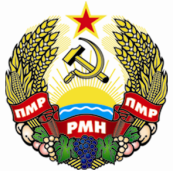 МIНIСТЕРCТВО ЕКОНОМIЧНОГО РОЗВИТКУПРИДНIСТРОВСЬКОIМОЛДАВСЬКОI РЕСПУБЛIКИКодТН ВЭДНаименованиепозицииЕд. измеренияИндикативная цена (CPT порт/терми-нал Одесской области) долл. СШАИндикативная цена (FCA) долл. США1001Пшеница и меслин:1001 19 000*– – прочая* 2 класс* 3 класс* 4 класс * 5 класс1001 99 000*– – прочие* 2 класс* 3 класс* 4 класс * 5 класс1003 Ячмень:1003 90 000– прочий1004  Овес:1004 90 000– прочий1005Кукуруза:1005 90 000– прочая1201 Соевые бобы, дробленые или недробленые:1201 90 000– прочие1204 00Семена льна, дробленые или недробленые:1204 00 900– прочие1205 Семена рапса, или кользы, дробленые или недробленые:1205 10– семена рапса, или кользы, с низким содержанием эруковой кислоты:1205 10 900– – прочие1205 90 000– прочие1206 00Семена подсолнечника, дробленые или недробленые:– прочие:1206 00 910– – лущеные; в лузге серого цвета и с белыми полосками1206 00 990– – прочие1207 50– семена горчицы:1207 50 900– – прочиеКодТН ВЭДНаименованиепозицииЕд. измеренияИндикативная цена (CPT порт/терми-нал Одесской области) долл. СШАИндикативная цена (FCA) долл. США1001Пшеница и меслин:– пшеница твердая:1001 11 000– – семенная– прочие:1001 91– – семенные:1001 91 100– – – спельта1001 91 200– – – пшеница мягкая и меслин1001 91 900– – – прочие1003 Ячмень:1003 10 000– семенной1004  Овес:1004 10 000– семенной1005Кукуруза:1005 10– семенная:– – гибридная:1005 10 110– – – двойные гибриды и топкроссные гибриды1005 10 130– – – тройные гибриды1005 10 150– – – простые гибриды1005 10 190– – – прочие1005 10 900– – прочая1201 Соевые бобы, дробленые или недробленые:1201 10 000– семенные1204 00Семена льна, дробленые или недробленые:1204 00 100– для посева1205 Семена рапса, или кользы, дробленые или недробленые:1205 10– семена рапса, или кользы, с низким содержанием эруковой кислоты:1205 10 100– – для посева1206 00Семена подсолнечника, дробленые или недробленые:1206 00 100– для посева1207 50– семена горчицы:1207 50 100– – семенные